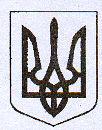                                               У К Р А Ї Н А  Жовківська міська рада   Львівського району Львівської областіВИКОНАВЧИЙ  КОМІТЕТ                                                 РІШЕННЯвід  08.07.2021р.        №11	            м. ЖовкваПро присвоєння поштової адреси земельній ділянці по вул. Кобилянської, 3 в м. Жовква, яка належить гр. Косіку О. Б.	Розглянувши заяву гр. Косіка Олексія Броніславовича про присвоєння поштової адреси земельній и, керуючись ст. 37, 40 Закону України «Про місцеве самоврядування в ділянці для будівництва і обслуговування житлового будинку, господарських будівель і споруд (присадибна ділянка) по                                  вул. Кобилянської, 3  в м. Жовква у зв’язку з впорядкуванням адресного господарства м. ЖовквУкраїні» та ст. 265 Закону України «Про регулювання містобудівної діяльності», виконком Жовківської міської радиВ И Р І Ш И В:1.  Присвоїти поштову адресу земельній ділянці, яка належить гр. Косіку Олексію Броніславовичу:80300м. Жовквавул. Кобилянської, 3Львівського (Жовківського) районуЛьвівської області Міський голова					    Олег ВОЛЬСЬКИЙ